Viçosa-MG,	de	de	.(Nome e assinatura do Supervisor na concedente)_________________________________________(Nome e assinatura do professor orientador)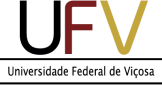 UNIVERSIDADE FEDERAL DE VIÇOSADEPARTAMENTO DE ECONOMIA RURALBACHARELADO EM COOPERATIVISMOUNIVERSIDADE FEDERAL DE VIÇOSADEPARTAMENTO DE ECONOMIA RURALBACHARELADO EM COOPERATIVISMOPlano de EstágioPlano de EstágioNome:Nome:Matrícula:Professor Orientador:Professor Orientador:Professor Orientador:Organização Concedente:Nome:Endereço:	Fone:E-mail:Supervisor responsável: Nome:Fone:E-mail:Organização Concedente:Nome:Endereço:	Fone:E-mail:Supervisor responsável: Nome:Fone:E-mail:Organização Concedente:Nome:Endereço:	Fone:E-mail:Supervisor responsável: Nome:Fone:E-mail:Principais Atividades a serem desenvolvidas:Principais Atividades a serem desenvolvidas:Principais Atividades a serem desenvolvidas: